June 1, 2021Docket No. A-2020-3019634Elizabeth Rose Triscari, EsquireDirector, Corporate CounselPennsylvania-American Water Company852 Wesley DriveMechanicsburg, PA  17055Re:  Application of Pennsylvania-American Water Company – Wastewater Division under Section 1329 of the Pennsylvania Public Utility Code, 66 Pa. C.S. § 1329, for the Acquisition of Royersford Borough’s Wastewater System AssetsDear Ms. Triscari:	On May 25, 2021, Pennsylvania-American Water Company – Wastewater Division (the “Company”) filed Supplement No. 28 to Tariff Wastewater PA P.U.C. No. 16 to become effective on May 25, 2021.  Supplement No. 28 was filed in compliance with the Commission’s Order entered May 7, 2021 at Docket No. A-2020-3019634, evidencing Commission approval of the Company’s right to begin to offer, render, furnish and supply wastewater service to the public in Royersford Borough and portions of Upper Providence Township, Montgomery County.  	Commission Staff has reviewed the tariff revisions and found that suspension or further investigation does not appear warranted at this time.  Therefore, in accordance with 52 Pa. Code Chapter 53, Supplement No. 28 Tariff Wastewater PA P.U.C. No. 16 is effective by operation of law as of the effective date contained on each page of the supplement.  However, this is without prejudice to any formal complaints timely filed against said tariff revisions.	If you have any questions in this matter, please contact Marie Intrieri, Bureau of Technical Utility Services, at (717) 214-9114 or maintrieri@pa.gov.  						Sincerely,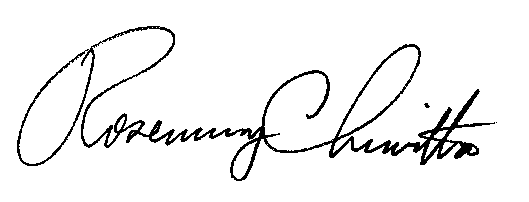 						Rosemary Chiavetta						Secretary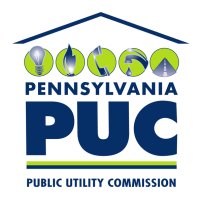 COMMONWEALTH OF PENNSYLVANIAPENNSYLVANIA PUBLIC UTILITY COMMISSION400 NORTH STREET, HARRISBURG, PA 17120IN REPLY PLEASE REFER TO OUR FILE